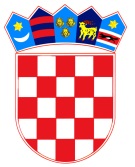 R E P U B L I K A   H R V A T S K ADUBROVAČKO-NERETVANSKA ŽUPANIJA                    GRAD DUBROVNIKUpravni odjel za prometKLASA: 363-01/19-09/07URBROJ: 2117/01-01-19-2Dubrovnik, 21. ožujka 2019.g.Na temelju članka 35. Zakona o lokalnoj i područnoj (regionalnoj) samoupravi (Narodne novine, broj 33/01, 60/01, 129/05, 109/07, 36/09, 125/08, 36/09, 150/11, 144/12, 19/13, 137/15, 123/17 – pročišćeni tekst) i članka 32. Statuta Grada Dubrovnika (Službeni glasnik Grada Dubrovnika, broj 04/09, 06/10, 03/11, 14/12, 05/13, 06/13 – pročišćeni tekst, 9/15 i 5/18.), Gradonačelnik Grada Dubrovnika donosiZAKLJUČAKUtvrđuje se  prijedlog Odluke o izmjenama i dopunama Odluke o zaustavljanju i parkiranju turističkih autobusa i osobnih automobila (8+1) u zoni posebnog prometnog režima, te se upućuje Gradskom vijeću Grada Dubrovnika na raspravu i usvajanje.Izvjestitelj u ovoj točki bit će pročelnik Upravnog odjela za promet Đuro Šutalo.                                                                                   Gradonačelnik					                          Mato Franković DOSTAVITI:Gradsko vijeće Grada DubrovnikaUpravni odjel za promet, ovdjeUpravni odjel za poslove gradonačelnika, ovdjePismohranaNa temelju člnka 35. i 68. Zakona o lokalnoj i područnoj (regionalnoj) samoupravi (“Narodne novine” br. 33/01., 60/01., 1289/05., 109/07., 125/08., 36/09., 150/11., 144/12., 19/123., 13/15., 123/17), članka 5. Zakona o sigurnosti prometa na cestama (“Narodne novine” br. 67/08., 48/10., 74/11., 80/13., 158/13., 92/14., 64/15., 108/17), i članka  32. Statuta Grada Dubrovnika (“Službeni glasnik” Grada Dubrovnika” br. 4/09., 6/10., 3/11, 14/12, 5/13, 6/13.-pročošćeni tekst, 9/15., 5/18.) uz prethodnu suglasnost Ministarstva unutarnjih poslova Broj: 511-03-03/2-7/33-19 od 25. ožujka 2019.g., Gradsko vijeće Grada Dubrovnika na_________sjednici održanoj________, donijelo je sljedeću:ODLUKU o izmjenama i dopunama Odluke o zaustavljanju i parkiranju turističkih autobusa i osobnih automobila (8+1) u zoni posebnog prometnog režimaČlanak 1.U Odluci o zaustavljanju i parkiranju turističkih autobusa i osobnih automobila (8+1) u zoni posebnog prometnog režima (”Službeni glasnik Grada Dubrovnika”, broj: 10/14, 18/15, 5/16, 8/16 i 7/18 – u daljnjem tekstu: Odluka) u članku 3. dodaje se novi stavak 2. koji glasi:“Turističkim autobusima nije dozvoljeno parkiranje i zaustavljanje u zoni posebnog prometnog režima iz stavka 1. ovoga članka četvrtkom i subotom u razdoblju od 1. svibnja do 1. listopada, osim:-turističkim autobusima  koji obavljaju usluge prijevoza putnika sa brodova na kružnim putovanjima iz Luke Gruž na Pile i pritom imaju istaknutu važeći pokaz/vinjetu-turističkim autobusima koji  organizirano prevoze goste koji su smješteni u registriranim objektima za smještaj gostiju u Gradu Dubrovniku, Općini Dubrovačko primorje, Općini Župa Dubrovačka i Općini Konavle.”Dosadašnji stavak 2. postaje stavak 3.Članak 2.Učlanku 9. Odluke stavak 3. mijenja se i glasi:“Naknada se neće  naplaćivati u vremenu od 21,00 h do 07,00 h za razdoblje od 01. ožujka do 30. studenog”Članak 3. U članku 14. stavku 1. Odluke dodaje se alineja 3. i glasi:“ako se zaustavlja i parkira u zoni posebnog prometnog režima suprotno odredbama članka 3. stavka 2. ove Odluke”Dosadašnje alineje 3., 4., 5., 6. i 7. postaju alineje 4., 5., 6., 7. i 8.Članak 4.U članku 17. Odluke stavak 2. se briše.Članak 5.Ova Odluka o izmjenama i dopunama Odluke o zaustavljanju i parkiranju turističkih autobusa i osobnih automobila (8+1) u zoni posebnog prometnog režima stupa na snagu dan nakon objave u Službenom glasniku Grada Dubrovnika.Predsjednik Gradskog vijećamr.sc. Marko Potrebica, v.r.R E P U B L I K A   H R V A T S K ADUBROVAČKO-NERETVANSKA ŽUPANIJA                    GRAD DUBROVNIKUpravni odjel za prometKLASA: 363-01/19-09/07URBROJ: 2117/01-11/1-19-1Dubrovnik, 21. ožujka 2019.g.UPRAVNI ODJEL ZA POSLOVE GRADONAČELNIKA                                                               GRADONAČELNIK                                                                                                      -ovdje-PREDMET: Prijedlog zaključka o donošenju Odluke izmjenama i dopunama Odluke o zaustavljanju i parkiranju turističkih autobusa i osobnih automobila (8+1) u zoni posebnog prometnog režima.Gradsko vijeće Grada Dubrovnika donijelo je Odluku te izmjene i dopune Odluke o zaustavljanju i parkiranju turističkih autobusa i osobnih automobila (8+1)  u zoni posebnog prometnog režima. („Službeni glasnik Grada Dubrovnika“ br. 10/14., 8/15., 5/16., 8/16. i 7/18.).Pravni temelj donošenja izmjena Odluke o zaustavljanju i parkiranju turističkih autobusa i osobnih automobila (8+1) u zoni posebnog prometnog režima su članci  35. i 68. Zakona o lokalnoj i područnoj (regionalnoj) samoupravni (“Narodne novine” br. 33/01., 60/01., 129/05., 109/07., 125/08., 36/09., 150/11., 144/12., 19/13. 137/15. i 123/17), članak 5. Zakona o sigurnosti prometa na cestama (“Narodne novine” br. 67/08., 48/10., 74/11., 80/13., 158/13., 92/14., 64/15. i 108/17.), i članak 32. Statuta Grada Dubrovnika (“Službeni glasnik Grada Dubrovnika” br. 4/09., 6/10., 3/11., 14/12., 5/13. i 6/13.-pročišćeni tekst, 9/15. i 5/18.).Razlog donošenja Izmjene Odluke o zaustavljanju i parkiranju turističkih autobusa i osobnih automobila (8+1) u zoni posebnog prometnog režima, jest što se dosadašnji model korištenja vinjeta za turističke autobuse pokazao učinkovit i efikasan u primjeni, te se ovim putem ukida vremensko razdoblje za koje vrijede odredbe o kupoprodaji vinjeta.Također, izmjenom Odluke o zaustavljanju i parkiranju turističkih autobusa i osobnih automobila (8+1) u zoni posebnog prometnog režima mijenja se vrijeme naplate, na način da se naplata zaustavljanja i parkiranja ne naplaćuje u vremenskom periodu od 21h do 7h, za razdoblje od 1. ožujka do 30. studenog.Nadalje, izmjena Odluke koja se odnosi na zabranu zaustavljanja i parkiranja turističkih autobusa danima četvrtkom i subotom na Pilama za sve osim za autobuse koji imaju istaknut pokaz/vinejtu i turističkim autobusima koji organizirano prevoze goste koji su smješteni u registriranim objektima za smještaj gostiju u Gradu Dubrovniku, Općini Dubrovačko primorje, Općini Župa Dubrovačka i Općini Konavle donosi se iz razloga povećanja uplovljavanja brodova na kružnim putovanjima, a koji generiraju dolazak velikog broja posjetitelja u staru gradsku jezgru.S tim u svezi predlaže se Gradonačelniku Grada Dubrovnika da donese sljedeći:Z a k l j u č a kUtvrđuje se  prijedlog Odluke o izmjenama i dopunama Odluke o zaustavljanju i parkiranju turističkih autobusa i osobnih automobila (8+1) u zoni posebnog prometnog režima, te se upućuje Gradskom vijeću Grada Dubrovnika na raspravu i usvajanje.Izvjestitelj u ovom predmetu bit će Pročelnik Upravnog odjela za promet Đuro Šutalo.                                                                                                         Pročelnik                                                                                                       Đuro ŠutaloPrilozi:Zaključak Gradonačelnika;Tekst Odluke o izmjenama i dopunama Odluke o zaustavljanju i parkiranju turističkih autobusa i osobnih automobila (8+1) u zoni posebnog prometnog režima.Obrazloženje;Dostaviti:NaslovuEvidencija, ovdjePismohranaO b r a z l o ž e n j eRazlog donošenja Izmjene Odluke o zaustavljanju i parkiranju turističkih autobusa i osobnih automobila (8+1) u zoni posebnog prometnog režima, jest što se dosadašnji model korištenja vinjeta za turističke autobuse pokazao učinkovit i efikasan u primjeni, te se ovim putem ukida vremensko razdoblje za koje vrijede odredbe o kupoprodaji vinjeta.Također, izmjenom Odluke o zaustavljanju i parkiranju turističkih autobusa i osobnih automobila (8+1) u zoni posebnog prometnog režima mijenja se vrijeme naplate, na način da se naplata zaustavljanja i parkiranja ne naplaćuje u vremenskom periodu od 21h do 7h, za razdoblje od 1. ožujka do 30. studenog, a sve iz razloga dodatnog rasterećenja i smanjenja gužvi na platou Pile.Nadalje, izmjena Odluke koja se odnosi na zabranu zaustavljanja i parkiranja turističkih autobusa danima četvrtkom i subotom na Pilama za sve osim za autobuse koji imaju istaknut pokaz/vinejtu i turističkim autobusima koji organizirano prevoze goste koji su smješteni u registriranim objektima za smještaj gostiju u Gradu Dubrovniku, Općini Dubrovačko primorje, Općini Župa Dubrovačka i Općini Konavle donosi se iz razloga povećanja uplovljavanja brodova na kružnim putovanjima, a koji generiraju dolazak velikog broja posjetitelja u staru gradsku jezgru.